Dokończ rysować pisankę. Pokoloruj rysunek.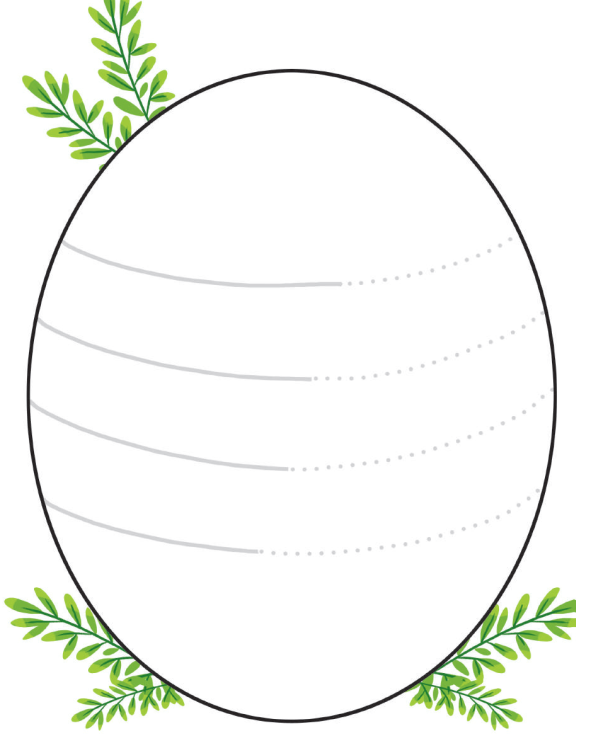 